Figure S11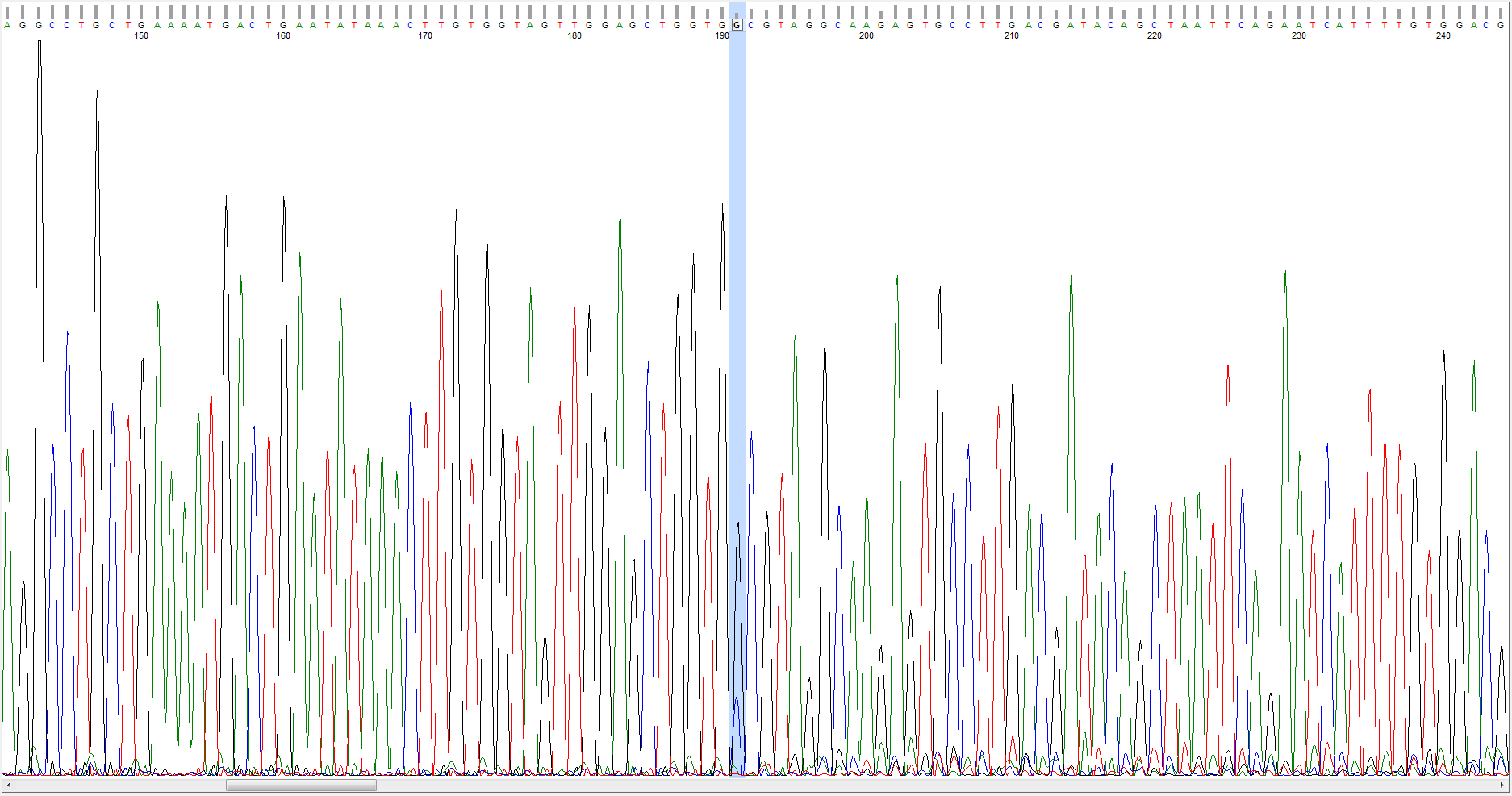 S11 Fig. The Sanger sequencing results of the genomic DNA from SW48 HT-Cas9 cells. 